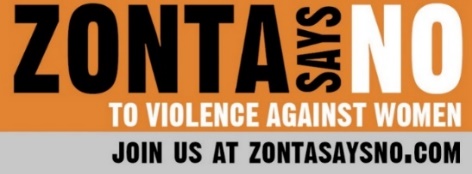 16 Days of ActivismDay 11In 1995, Kimberly A. Collins wrote the poem, “Remember My Name,” in the hope that we will never forget the names or the lives of those lost to domestic violence.  She also hoped that all those who have suffered loss resulting from gender-based violence continue to heal through shared connections and experiences and that everyone will remain committed to the efforts to end gender-based violence in our homes, families, and communities.“REMEMBER MY NAME”When you remember my walk upon this earthLook not into my steps with pity.When you taste the tears of my journeyNotice how they fill my foot printsNot my spiritFor that remains with me.My story must be toldMust remain in conscious memorySo my daughters won’t cry my tearsOr follow my tortured legacy.Lovin’ is a tricky thingIf it doesn’t come from a healthy place,If Lovin’ Doesn’t FIRST practice on self it will act like a stray bullet not caring what it hitsYou may say:Maybe I should’ve loved him a little lessMaybe I should’ve loved me a little more,Maybe I should’ve not believed he’d never hit me again.All those maybes will not bring me back– not right his wrong.My life was not his to take.As your eyes glance my nameUnderstand once I breathedWalkedLovedjust like you.I wish for all who glance my nameTo know love turned fear – kept me thereLoved twisted to fear,Kept me in a chokeholdCut off my airBlurred my vision I couldn’t see how to break free.I shoulda told my familyI shoulda told my friendsI shoulda got that CPOBefore the police let him goBut all those shoulda’s can’t bring me back when I lied so wellTo cover the shameTo hide the signs.If my death had to show what love isn’tIf my death had to show that love shouldn’t hurtIf my death had to make sure another woman told a friend instead of holding it inIf my death reminds you how beautiful, how worthy you really areIf my death reminds you to honor all you are dailyThen remember my nameShout it from the center of your soulWake me in my graveLet ME knowMy LIVING was not in vain.By Kimberly A. CollinsWhose name will you remember?			Whose story will you tell?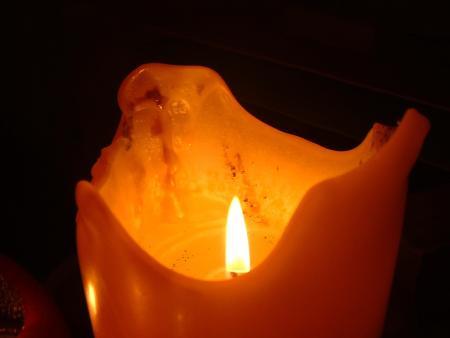 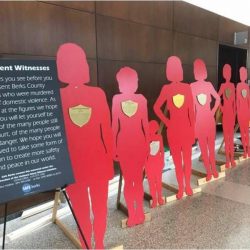 